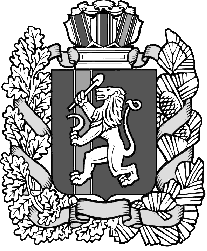 Дзержинский сельский Совет депутатовДзержинского района Красноярского краяРЕШЕНИЕ проект                                                              с. ДзержинскоеО закреплениимуниципального имущества на правехозяйственного ведения за МУП «Жилсервис»              В целях решения социальных задач в Дзержинском сельсовете и эффективного использования  муниципального имущества Дзержинского сельсовета, в соответствии ст.299 Гражданского кодекса Российской Федерации, ст. 11 Федерального закона  от 14 ноября 2002г. № 161-ФЗ «О государственных и муниципальных унитарных предприятиях, руководствуясь статьей  22 Устава муниципального образования Дзержинского сельсовета, Дзержинский сельский Совет депутатов РЕШИЛ:          1. Закрепить муниципальное имущество на праве хозяйственного ведения за МУП «Жилсервис»  сроком на 5 лет согласно Приложения №1.          2. Решение вступает в законную силу с момента подписания.          3. Контроль за исполнением настоящего решения возложить на главу  сельсовета А.И. Сонич.Председатель  сельского Совета депутатов                                                                             Ю.Л. СамусеваГлава  сельсовета                                                                                   Приложение 1к решению  сельского Совета депутатовПеречень недвижимого имущества,  передаваемого на праве хозяйственного веденияНежилое здание гостиница «Колос» общей площадью 1005,6 кв.м, с кадастровым номером 24:10:1811014:104, расположенное по адресу: 663700, Россия, Красноярский край, Дзержинский район, с. Дзержинское, ул. Красноармейская, 90. Ежемесячная плата 14500 рублей.Нежилое здание «Банно-прачечного комбината» общей площадью 303,9 кв.м, с кадастровым номером 24:10:1813001:102, расположенное по адресу: 663700, Россия, Красноярский край, Дзержинский район, с. Дзержинское, ул. Горького, 147. Ежемесячная плата 2000 рублей.